Дорогі друзі!!!17 лютого – міжнародний День спонтанного прояву добротиДень спонтанного прояву доброти – одна з недавніх ініціатив міжнародних благодійних організацій. Це свято має всесвітнє значення і святкується незалежно від громадянства.      В Україні, воно ще маловідоме, але дуже потрібне нашому суспільству. Міжнародний день спонтанного прояву доброти слід відмічати «всім світом» 17 лютого, незалежно від місця проживання, громадянства та національності.Адже щирою посмішкою, гарним словом, невеличкою допомогою можна зробити наше життя приємнішим і кращим. Ініціатори свята закликають цього дня бути не просто чуйними до чужої біди, а добрими безмежно і безкорисливо.        Тож пропонуємо вам особливо сьогодні проявити доброту до оточуючих! Будьте добрі і ввічливі до людей, яких ви зустрінете на вулиці, людям, які заслуговують на подяку, щиро та голосно скажіть: «Дякую», поступайтесь місцем жінкам та пенсіонерам, зробіть, щось корисне дитячому садочку, почистіть від снігу доріжку сусіду, зробіть годівницю для пташок, зробіть, будь-що до свята і ваш внесок буде вагомим для перемоги добра на землі. Відомий американський письменник, журналіст та громадський діяч Марк Твен говорив: «Доброта — це те, що може побачити сліпий і почути глухий».Кажімо більше теплих слівЗнайомим, друзям і коханим.Нехай комусь тепліше стане Від зливи наших почуттів.Нехай тих слів солодкий медЧиюсь загоїть рану(чи перший біль, чи то останній)-Коли б то знати наперед !Кажімо більше ніжних слів,Комусь всміхаймось ненароком,То не життя людське коротке,Короткі в нас слова черстві.Кажімо більше ніжних слів!   ***Не економте доброти,Не бережіть її назавтра,Не бійтесь власно проказатиСвоє «люблю», своє «прости».Не економте доброти,Її примноживши, віддавши, Добро то не «моє», а «наше»:Йому застою не знести.Нехай у вас завжди болитьЛюдська душа, як вир, глибока,Стражденна, добра, нежорстокаСама весна, сама блакить!!!Обережно ступай…Обережно ступай,
Не зламай живі квіти,
Бо вони, як і ти, потребують тепла.
Адже все на землі
Прагне бути зігрітим:
Зупинися, не смій заподіяти зла!Обережно ступай,
Нахились, придивися,
Не гаси під ногами земного життя.
Десь співає цвіркун,
Заховавшись між листям,
Он гніздечко – не руш,
І другому затям.Ось біжить по землі
Працьовита комаха.
Не дави, не топчи, не руйнуй, не ламай.
Все потрібне землі:
І рослина, і птаха –
Ти ж людина, не звір –
Обережно ступай!Твори доброТи усміхнися небу,
усім, хто біля тебе:
і братику й сестричці,
і сонечку й травичці.
Люби усіх довкола,
удома та у школі,
і ця любов із Неба
повернеться до тебе.Прощай дрібні образи
і помирись одразу.
Хто вміє всім прощати,
сильнішим здатен стати.
Твори добро, дитино,                       Добро

Не про майно ідеться нерухоме,
Не про якесь багатство, ні!
А про
Теоретично нам усім відоме:
Робити один одному добро.

Зроби добро людині і забудь.
Воно тобі сторицею віддасться.
Бо це єдина й непохибна путь
І до твого, і до чийогось щастя.                ***Є доброта лиш для сенсацій.
Відома нам її мета.
Існує й інша доброта,
Що вимагає компенсацій.
А є така, що від людини
Вона сама назустріч лине
Із слова.
Вчинку,
Із очей.
Все більше й більш таких людей.
Ось кануть злигодні у вічність,
Серця перейме яснота.
І прийде в світ її Величність -
Одна вселюдська Доброта.

Добра людина

Живе людина,
Хороша, добра,
У ділі мудра,
В бою - хоробра.
Таку зустрінеш -
Хай сніг у вічі, -
А в серці літо
Від тої стрічі.
А є ні мудра,
Ані хоробра,
Та ще й душею
Не зовсім добра.
Таку зустрінеш
В ясну годину
І мов потрапиш
У холодину.
З такою й хліба
Не з'їсти, знайте.
Таку людину
Ви обминайте.
Наповніть серце добротою                             ***Мудрець сказав: живи, добро звершай
Та нагород за це не вимагай.
Лише в добро і вищу правду віра
Людину відрізня від мавпи й звіра.
Нехай ця істина стара:
Людина починається з добра.Не залежить доброта від зросту,
Не залежить доброта від віку.
Доброта з роками не старіє,
Доброта, як сонце, гріє.Врятує світ краса -
Завжди так говорили.
Тепер врятує світ лиш доброта,
Бо однієї вже краси занадто мало,
Бо стільки всюди зла - людина вже не та.
Тож, люди на Землі,
Спішіть добро творити,
Щоб нам не згинути у морі зла,
Щоб кожен міг серед краси прожити
У царстві справедливості й добра.ДОБРОТА У життєвім розбурханім вирі, 
В безкінечних морях суєти
Не втрачаймо у людяність віри, 
Не втрачаймо в серцях доброти. 

Із руйновища, із попелища, 
Із поразки, з невдачі, з краху
Доброта хай здіймається вище
Незнищенним, як фенікс, птахом. 

Кривд і болю на світі чимало, 
Їх не раз ще зустрінемо ми, 
Та не даймося злу на поталу
Й попри все залишаймось людьми. 


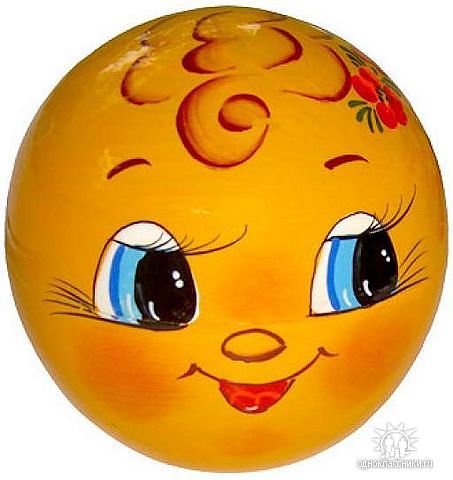 Наповніть серце добротою,
Щоб аж вихлюпувалась радо із грудей!
Пречистою любов’ю і святою
І щиро роздавайте для людей! Щоб на душі було в них світло, ясно
І тепло від любові й доброти.
А вам від цього легко і прекрасно
По цій Землі буденній буде йти. Бо доброта, як джерело у спрагу,
Що враз напоїть, сили поверне.
Заживить рани і додасть відвагу
І страждучого духом не мине. Якщо ви є носій добра земного
І вам болять всі радощі й жалі,
То від промінчика душі ясного
Комусь світліше стане на землі. Наповніть ваше серце добротою
І випромінюйте і світло, і тепло.
Щоб всім, хто йтиме стежкою одною,
І тепло, й добре, й радісно було. 